VI KARKSI-NUIA AVAVEEUJUMINE 2024 TOIMUMISAEG: 15.06.2024KOHT: Karksi-Nuia paisjärv (58°06'27.1"N 25°33'03.9"E) DISTANTSID:  • Tillustart 100 m  • Noorte start 400 m  • Harrastajate start 900 m • Põhistart 1800 m (2x900 m) • Põhistart 1800 m (2x900 m ) kalipsodega * Ujumine toimub Karksi-Nuia paisjärves stardiga Karksi-Nuia paisjärve rannas. * Korraldaja jätab õiguse muuta distantside pikkusi. AJAKAVA: Karksi-Nuia avaveeujumisvõistlus on Eesti Ujumisliidu 53. avaveeujumise  seeriavõistluse I osavõistlus. Karksi-Nuia avaveeujumisvõistlus toimub 15. juunil 2024. Võistluskeskus on avatud alates kell 11.00 Karksi-Nuia paisjärve rannas. Eelregistreerimine MTÜ Karksi Sport https://my.raceresult.com/288936/Kohapealne registreerimine ja stardimaterjalide väljastamine lõpetatakse 20 minutit enne  vastavat starti. 10 minutit enne vastavat starti toimuvad stardi juures infominutid. • Kell 12.00 I start - 100 m • Kell 12.15 II start - 400 m • Kell 13.00 III start – 900 m ja 1800 m Autasustamine toimub orienteeruvalt 30 minutit peale viimase stardi lõpetajat. AUTASUSTAMINE: • Autasustatakse kõikide võistlusklasside kolme parimat osalejat. • Autasustamine toimub orienteeruvalt 30 minutit peale põhistardi viimase osaleja  lõpetamist. • Kõikide osalejate vahel loosiauhinnad. OSAVÕTUTASUD: Osalustasu sisaldab ajavõtmist, tulemusi, jooki ja suupistet  taastumisalas. ➢ Osalustasu kanda kuni 12. juuni 2024 MTÜ AOK Arendus pangakontole  EE752200221067502650 SWEDBANK (selgitus – Karksi-Nuia avaveeujumine, võistleja nimi ja distants) ➢ 11. juuni kuni 14. juuni ja kohapeal osalustasu tasumine sularahas.VÕISTLUSKLASSID: Noorte start (400 m) • tüdrukud/poisid E ... - 9 (2015 ja nooremad) • tüdrukud/poisid D 10 - 11 (2013-2014) • tüdrukud/poisid C 12 - 13 (2011-2012) Harrastajate start (900m)• mehed/naised kuni 39 (1985-...) • mehed/naised 40 - 59 (1965-1984) • mehed/naised 60 - 79 (1945-1964) • mehed/naised 80+ (...-1944) , läheb seeriavõistluse punktiarvestussePõhistart (1800m) 14 - 16 aastased (s.a. 2010 – 2008)17 - 19 aastased (s.a. 2007 – 2005)20 - 29 aastased (s.a. 2004 – 1995)30 - 39 aastased (s.a. 1994 – 1985)40 - 49 aastased (s.a. 1984 – 1975)50 - 59 aastased (s.a. 1974 – 1965)60 - 69 aastased (s.a. 1964 – 1955)70 - 79 aastased (s.a. 1954 – 1945)mehed/naised (absoluutarvestus, kalipsoga ujumine, ei osale avaveeujumissarja punktiarvestuses)* Vanuseklassi kuulumist arvestatakse 31.12.2024.a. seisuga.  * Lapsevanema või treeneri loal ja korraldaja nõusolekul võib lubada põhidistantsi starti  ka alla 14-aastaseid väga hea ujumisoskusega lapsi, kes osalevad sel juhul 14-16-aastaste  vanuseklassi arvestuses. VÕISTLUSTE INFO: • Võistlused on avatud kõigile, kes on ennast vastavalt juhendile registreerinud, omavad distantsi  läbimiseks piisavalt ujumisoskust. • Lubatud on täispikad tekstiilist ujumiskostüümid, mis ei kata kaela ja õlgasid ega ulatu allapoole pahkluud (WA III  p 7.1) ning kostüümil ei tohi olla lukke, haake jm kinnitusvahendeid (WA I p 7.5.1.6). • Võistluse ajavõtmine toimub kiibiga. Kiibi kaotamisel/mittetagastamisel esitab võistluse  korraldaja kaotatud/mittetagastatud kiibi eest osalejale arve summas 60,00€.• Võistluse ärajäämisel korraldajatest mitteolenevatel põhjustel stardimaksu ei tagastata.        • Stardimaksu ei tagastata osaleja haigestumise, mitteosalemise või katkestamise korral. • Lõplik otsus võistluse toimumise ning distantside pikkuste kohta tehakse 1 tund enne võistluse  algust. • Võistlused toimuvad vaid juhul kui veetemperatuur on vähemalt 16 kraadi. • Korraldajad tagavad võistlustel vetelpäästeteenistuse. Paadid ja vajadusel muud veesõidukid  saadavad ujujaid kogu distantsi vältel. • Ujumistrass on tähistatud poidega. • Võistluskeskuses on tagatud esmaste meditsiiniabivahendite olemasolu. • Kõik juhendis käsitlemata või vaidlusalased küsimused lahendab võistluse peakohtunik  (vajadusel koostöös EUL esindajaga), seeriavõistluse üldarvestust puudutavad küsimused tuleb  suunata EUL esindajale. 53. avaveeujumise seeriavõistluse info Eesti avaveeujumise sarja etapp läheb seeriavõistluse koondarvestusse kui veetemperatuur on  vähemalt 16 kraadi. Seeriavõistluse punktiarvestus Punkte arvestatakse järgmiselt: I koht - 20 punkti; II koht - 15 punkti; III koht – 10 punkti; IV koht- 8 punkti; V koht – 6      punkti; VI koht - 5 punkti; VII koht – 4 punkti; VIII koht- 3 punkti; IX koht - 2                     punkti; X koht – 1 punkt.Seeriavõistluse koondarvestuses läheb arvesse viiel (5) parimal etapil kogutud punktide summa.Kui kahel või enamal võistlejal on lõppkokkuvõttes võrdne punktisumma, saab kõrgema koha see, kellel on rohkem     esikohti, võrdsete esikohtade arvu puhul rohkem teisi kohti jne. Kui sellisel viisil ei                  suudeta ikkagi paremust selgitada,     saab kõrgema koha viimasel etapil parema koha saanu või mõlema mitteosalemise                   korral vanuselt vanem sportlane.Seeriavõistluse koondarvestuses osalemiseks peab osa võtma vähemalt kolmest etapist.Rahva- ja lastedistantsidel ning põhidistantsi kalipso-klassis kohapõhist koondarvestust ei peeta.      Autasustamine Iga etapi autasustamine toimub vastavalt konkreetse võistluse juhendileSeeriavõistluse kokkuvõttes autasustatakse iga vanuseklassi võitjat medali ja rändkarikaga, mis jääb talle hoiule üheksaastaks.Koondarvestuses oma vanuseklassis 2. ja 3. koha saavutanud sportlasi autasustatakse medaliga.Kui võistleja on võitnud karika kolm aastat järjest ühes ja samas vanuseklassis, kuulub karikas temale ja organisaatorid asendavad selle uuega.Karika võitja peab karika tagastama järgmisel hooajal esimesel etapil EUL-i esindajale või 1.juuliks EUL- i kontorisse.Alla 14-aastaste laste puhul autasustatakse koondarvestuse medaliga kõiki, kes on osalenud vähemalt kolmel etapil(ükskõik millistel distantsidel).ReeglidLubatud ujumisriietus :Kasutada võib ühte ujumiskostüümi, ujumisprille, maksimaalset kahte (2) ujumismütsi, ninaklambrit ja kõrvatroppe.Kõik abivahendid, mis võivad parandada ujuja kiirust, ujuvust ja vastupidavust (lestad, ujumislauad, sokid, kindad jmt), onkeelatud. Ujuja keha ümber seotav turvapoi on lubatud, kuid seda ei tohi kasutada edasiliikumise abivahendina ning kasutaja peab tagama, et poi ei kujutaks ohtu kaasvõistlejatele.Kui veetemperatuur on +18 C ja rohkem, on lubatud ainult tekstiilist ujumiskostüümid, mis ei kata kaela ja õlgasid ega ulatu allapoole pahkluud (WA III p 7.1) ning kostüümil ei tohi olla lukke, haake jm kinnitusvahendeid (WA 7.5.1.6).Ujumismütsi kandmine võistlejatel on kohustuslikEraldi arvestuses kalipso-klassis on lubatud võistelda kalipsoga.Alla 18-kraadise veetemperatuuri korral otsustab võistluse korralduskomitee koostöös EUL-i esindajaga meetmed, millega tagatakse võistlejate turvalisus. Arvesse tuleb võtta lisaks veetemperatuurile ka muid ilmastikutingimusi (õhutemperatuur, tuul, lainetus) ning olusid ja võimalusi stardi- ja finišipaigas (nt. sooja duši või sauna olemasolu jmt). Võimalike lahendustena tuleks kaaluda distantsi lühendamist, kalipsode lubamist, saatepaatide arvu suurendamist ja kaldapealsete taastusmistingimuste parendamist. Vastavatest otsustest tuleb osalejatele teada anda esimesel võimalusel, aga hiljemalt võistlusele eelneva päeva kella 20-ks.Osaleja markeeritakse võistlejanumbriga vastavalt korraldaja poolt ette nähtud korrale. Osaleja ei tohi eemaldada numbrit enne finišeerimist. Kui korraldaja peab vajalikuks kasutada erksavärvilisi nummerdatud ujumismütse, on nende kandmine võistlejatel kohustuslik.Iga osaleja vastutab isiklikult oma ujumisoskuse ja tervisliku seisundi eest ning peab enne võistlust andma allkirja tervisliku seisundi deklaratsioonile. Alla 18- aastastel annab allkirja lapsevanem või seaduslik esineja.Kõik juhendis käsitlemata või vaidlusalased küsimused lahendab võistluse peakohtunik (vajadusel koostöös EUL-i esindajaga), seeriavõistluse üldarvestust puudutavad küsimused lahendab EUL-i esindaja.KORRALDAJAD JA TOETAJAD:  • Võistluste peakorraldaja on MTÜ AOK Arendus   Andres Kübar, +372 501 4939, andreskybar@gmail.com, www.facebook.com/aokarendus Kohalik korraldaja on MTÜ Karksi UjumisklubiJaak Israel, +37255698844, karksisport@gmail.com• Korralduspartner on Eesti Ujumisliit   Kristiina Arusoo, +372 5665 6831, avavesi@swimming.ee, http://www.swimming.ee/ • Võistluste läbiviimist toetavad 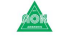 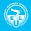 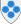 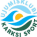 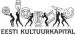 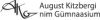 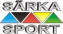 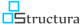 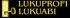 Soodusregistreerimine kuni  12. juuni13. juuni kuni 14. juuni ja  kohapealTillustart, vanuseklassideta 1€ 1€Noortestart 5€ 7€Harrastajate ja põhistart 15€ 20€